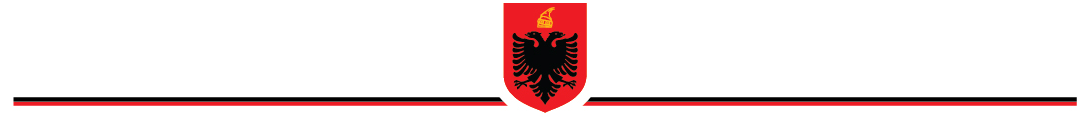 R E P U B L I K A  E  S H Q I P Ë R I S ËBASHKIA BERATKËSHILLI BASHKIAKMBI MIRATIMIN E TAVANEVE PËRGATITORE TË PROGRAMIT BUXHETOR AFATMESËM  2022-2024Kryetari i Bashkisë, pasi u njoh me materialin e paraqitur nga Drejtoria e Menaxhimit Financiar dhe të Ardhurave, mbështetur në Ligjin nr. 9936 datë 26.06.2008 “Për menaxhimin e Sistemit Buxhetor në Republikën e Shqipërisë”, të ndyshuar , Udhëzimit të Ministrit të Financave  nr. 9 datë 20.03.2018 “Për procedurat standarte të zbatimit të buxhetit”,  Udhëzimit te  Ministrit te Financave dhe Ekonomisë  nr. 7  datë 26.02.2021 “  Për përgatitjen e  Programit Buxhetor Afatmesëm  vendor 2022-2024 ”, Ligjit nr. 68/2017 “Për financat e vetëqeverisjes vendore” , Ligjit nr. 139 /2015 “Për vetëqeverisjen vendore” ,V E N D O S I :Të miratojë:1.1 Planin financiar të Bashkisë Berat për periudhën afatmesme 2022-2024 sipas pasqyrës bashkëlidhur,  pjesë përbërëse e këtij p/vendimi.1.2 Tavanet përgatitore të programit buxhetor afatmesëm 2022-2024 sipas pasqyrës bashkëlidhur,  pjesë përbërëse e këtij p/vendimi.Me  ndjekjen dhe zbatimin e ketij vendimi ngarkohet Grupi  për Menaxhimin Strategjik.KRYETARI I  KËSHILLIT BASHKIAKErvin CECAR E P U B L I K A  E  S H Q I P Ë R I S ËBASHKIA BERATKRYETARINr.__________prot.							Berat, më _____._____.2021Lënda : Dërgohet material për shqyrtim e miratim						Z. Ervin CecaKRYETAR I KËSHILLIT BASHKIAK BERATI nderuar Zoti Kryetar,Bashkëlidhur po ju dërgojmë projektvendimin dhe relacionin shoqërues  “Mbi miratimin e tavaneve përgatitore të Programit Buxhetor Afatmesëm  2022-2024 ”.KRYETARIErvin DEMOKonfirmoi :Drejtoria Juridike : Petro Sinjari Konceptoi :Rovena Shehu , Drejtoria e Menaxhimit Financiar dhe të ArdhuraveDatë:        /          / 2021Nr. i faqeve A4 të projektvendimit : 3Nr. i faqeve A4 të relacionit shoqërues : 10